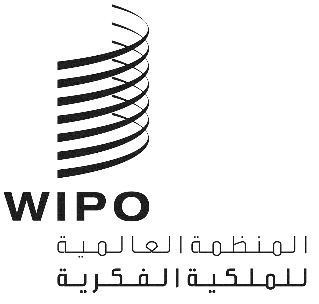 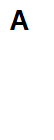 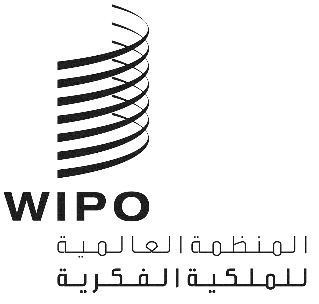 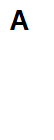 WO/GA/55/2الأصل: بالإنكليزيةالتاريخ: 14 أبريل 2022الجمعية العامة للويبوالدورة الخامسة والخمسون (الدورة الاستثنائية الثلاثون)جنيف، من 14 إلى 22 يوليو 2022تقرير عن اللجنة الدائمة المعنية بقانون البراءاتوثيقة من إعداد الأمانةخلال الفترة المشمولة بالتقرير، عقدت اللجنة الدائمة المعنية بقانون البراءات (لجنة البراءات أو اللجنة) دورتها الثالثة والثلاثين من 6 إلى 9 ديسمبر 2021، في شكل مختلط. وترأس الدورة السيد ليوبولدو سوريانو (إسبانيا).وواصلت لجنة البراءات تناول المواضيع الخمسة التالية خلال دورتها الثالثة والثلاثين: "1" الاستثناءات والتقييدات على حقوق البراءات؛ "2" وجودة البراءات، بما في ذلك أنظمة الاعتراض؛ "3" والبراءات والصحة؛ "4" وسرية الاتصالات بين مستشاري البراءات وموكليهم؛ "5" ونقل التكنولوجيا.واستندت المناقشات إلى عدد من الاقتراحات التي قدمتها الوفود المختلفة والوثائق التي أعدتها الأمانة، وساهم تبادل الآراء والتجارب في تحسين فهم كل موضوع. وفضلاً عن ذلك، أتاحت جلسة تشاركية بشأن استخدام الذكاء الاصطناعي لفحص طلبات البراءات فرصة جيدة كي تتبادل الدول الأعضاء آراءها وتجاربها وتتبادل معلومات عن التحديات المطروحة والحلول الممكنة بشأن موضوع محدد.وعلى وجه التحديد، أجرت اللجنة إبّان الدورة الثالثة والثلاثين مناقشات حول مسودة الوثيقة المرجعية بشأن الاستثناء المتعلق بالاستخدام المسبق، ودراسة عن أساليب التعامل مع جودة عملية منح البراءات. وتابعت اللجنة أيضاً نقاشها بشأن: "1" مراجعة البحوث الحالية المتعلقة بالبراءات والنفاذ إلى المنتجات الطبية والتكنولوجيات الصحية؛ "2" وأحكام قانون البراءات التي أسهمت في النقل الفعال للتكنولوجيا، بما في ذلك كفاية الكشف؛ "3" وسرية الاتصالات بين مستشاري البراءات وموكِّليهم.وعلاوة على ذلك، ناقشت اللجنة مختلف الاقتراحات التي قدمتها الدول الأعضاء، بما في ذلك اقتراح مقدّم من وفدي البرازيل وإسبانيا يتعلق بإجراء دراسة أخرى بشأن شرط كفاية الكشف.وفي إطار بند جدول الأعمال "البراءات والصحة"، أُبلغت اللجنة بأحدث التطورات فيما يتعلق بمبادرة Pat-INFORMED وقاعدة البيانات MedsPaL وقاعدة البيانات VaxPaL والسجل الصيدلاني لمنظمة البراءات الأوروبية الآسيوية.وفيما يخص الأنشطة المقبلة للجنة البراءات، ستواصل اللجنة التقدم بعملها بناء على الاتفاق الذي تم التوصل إليه خلال دورتها الثالثة والثلاثين بشأن أنشطتها المقبلة. ووافقت اللجنة على أن تظل القائمة غير الحصرية للقضايا مفتوحة من أجل مزيد من التوضيح والنقاش خلال الدورة الرابعة والثلاثين. وإضافة إلى ذلك، وافقت اللجنة، دون الإخلال بولايتها، على أن يقتصر عملها في الدورة التالية على تقصي الحقائق، وألا يؤدي إلى المواءمة في تلك المرحلة. ويرد فيما يلي بيان برنامج عمل اللجنة المقبل الذي وافقت عليه فيما يخص المواضيع الخمسة المدرجة في جدول أعمالها:فيما يتعلق بموضوع "الاستثناءات والتقييدات على حقوق البراءات"، ستعد الأمانة مشروع وثيقة مرجعية بشأن استنفاد حقوق البراءات، وستقدمه إلى الدورة الرابعة والثلاثين. وسيكون النوع اللاحق من الاستثناءات والتقييدات التي سيغطيها مشروع الوثيقة المرجعية هو الاستثناء المتعلق باستخدام السلع على السفن والطائرات والمركبات البرية الأجنبية.وفيما يتعلق بموضوع "جودة البراءات، بما في ذلك أنظمة الاعتراض"، ستعد الأمانة دراسة بشأن كفاية الكشف، على النحو المقترح في الوثيقة .SCP/31/8 Rev. وخلال الدورة الرابعة والثلاثين، ستنظم الأمانة أيضًا جلسات تشاركية عن: "1" أهلية الاختراعات المبتكرة باستخدام الذكاء الاصطناعي أو من قبل الذكاء الاصطناعي للحصول على براءات؛ "2" وآليات فحص البراءات المعجلة في مكاتب الملكية الفكرية، على النحو المقترح في الوثيقة SCP/33/4. وإضافة إلى ذلك، ستقدم الأمانة تقريرًا عن الجلسة التشاركية التي عُقدت بشأن استخدام الذكاء الاصطناعي لفحص طلبات البراءات، والتي عُقدت خلال الدورة الثالثة والثلاثين.وفيما يتعلق بموضوع "البراءات والصحة"، في الدورة الرابعة والثلاثين للجنة البراءات، ستستمر اللجنة في تلقي آخر المستجدات عن المبادرات الخاصة بقواعد البيانات المتاحة للجمهور بشأن معلومات وضع البراءات المتعلقة بالأدوية واللقاحات، وفقاً لما ورد في الوثيقة .SCP/28/10 Rev. وستعد الأمانة تحديثاً للوثيقة SCP/31/5 (استعراض البحوث الحالية المتعلقة بالبراءات والنفاذ إلى المنتجات الطبية والتكنولوجيات الصحية)، لتمديد الفترة قيد المراجعة وتغطية الفترة بين 2019 و2021، بما يتفق مع الاختصاصات المنصوص عليها في الوثيقة .SCP/28/9 Rev. وإضافة إلى ما سبق، سيعرض ممثلون عن منظمة الصحة العالمية والويبو ومنظمة التجارة العالمية أنشطتهم المتعلقة بالبراءات فيما يخص جائحة كوفيد-19 في سياق التعاون الثلاثي. وسيدعى ممثلون من منظمة الصحة العالمية ومجمع براءات الأدوية لتقديم عروض عن تجمع الوصول إلى التكنولوجيا خلال كوفيد-19 (C-TAP) وأنشطة ترخيص مجمع براءات الأدوية، على التوالي.وفيما يتعلق بموضوع "سرية الاتصالات بين مستشاري البراءات وموكِّليهم"، ستنظم الأمانة جلسة تشاركية تركز على الجوانب العابرة للحدود فيما يتعلق بسرية الاتصالات بين مستشاري البراءات وموكِّليهم.وأما فيما يتعلق بموضوع "نقل التكنولوجيا"، فستنظم الأمانة ستنظم الأمانة جلسة تشاركية لتسليط الضوء على المساهمات الإيجابية لنظام البراءات في تعزيز الابتكار ونقل التكنولوجيا والتنمية الصناعية للبلدان، والتحديات التي تواجهها، من خلال عرض حالات ملموسة من قبل مختلف أصحاب المصلحة.ووافقت اللجنة أيضاً على تحديث المعلومات المتعلقة ببعض جوانب قوانين البراءات الوطنية/الإقليمية بناءً على الإسهامات الواردة من الدول الأعضاء.إن الجمعية العامة للويبو مدعوة إلى الإحاطة علماً بمضمون "تقرير عن اللجنة الدائمة المعنية بقانون البراءات" (الوثيقة WO/GA/55/2)[نهاية الوثيقة]